Муниципальное бюджетное образовательное учреждениесредняя образовательная школа №117Семь чудес города Снежинска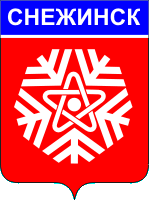 Автор работы: Кудрин Дмитрий, класс 7 БРуководитель проекта: Трухина Людмила Григорьевна	г. Снежинск 			План	Введение.Из истории города Снежинска.Опрос жителей Снежинска о его достопримечательностях.Семь чудес города Снежинска и его окрестности.Заключение.Список использованной литературы.-2-1.  Введение.      Любовь к Отечеству начинается с любви к малой родине, месту, где ты появился на свет, где впервые прикоснулся душой и сердцем к скромной и неповторимой красоте родной природы. Любить свой край – это значит изучать его малоизвестные и хорошо известные страницы.     Я живу в городе Снежинске. И хотя он молодой, небольшой, я горжусь им и считаю его самым лучшим на свете. Свою любовь к этому благодатному уголку я могу выразить желанием изучать этот край, беречь и приумножать его богатства. Очень важно, чтобы мы, ныне живущие, помнили о своих истоках, о преемственности поколений, чтобы нас не покидала гордость за свою малую Родину.     Всем известны семь чудес мира: статуя Зевса, Александрийский маяк, Висячие сады Семирамиды, Галикарнасский мавзолей, Египетские пирамиды, Колосс Родосский, храм Артемиды Эфесской. Именно эти семь чудес света описал в своей книге историк Геродот.     Время и история не стоят на месте, природа и люди создали новые уникальные памятники. 12 июня 2008 года, в День независимости России, на Красной площади были объявлены победители конкурса «Семь чудес России». Ими стали: Долина гейзеров (Камчатка), гора Эльбрус (Кавказ), природный памятник Столбы выветривания (республика Коми), озеро Байкал (Иркутская область), Дворцовый ансамбль в Петергофе (Санкт-Петербург), Собор Василия Блаженного (Москва), памятник воинской славы Мамаев Курган и Родина-Мать (Волгоградская область).     В связи с этим возникает вопрос: а кто-нибудь задумывался о чудесах моего родного города? Ведь у нас немало достопримечательностей, о которых можно было бы с гордостью поведать своим землякам.     Актуальность выбранной темы. Меня заинтересовала эта проблема, так как в этом году наш город отметил свое 60-летие. Этот юбилей – достаточный срок, чтобы осмыслить свою историю, это хороший повод для изучения истории моего города и его достопримечательностей, ведь он является частью России.     Цель данного исследования: рассмотреть все возможные достопримечательности города Снежинска и выбрать семь наиболее значительных.     Для достижения указанной цели в ходе исследования решались следующие задачи: Изучить литературу по исследуемой проблеме. Провести опрос среди жителей города, обобщить и систематизировать данные.Результатами работы привлечь внимание к достопримечательностям Снежинска.				-3-     Объект исследования: достопримечательности города Снежинска.     Методы исследования: описательный, исторический, аналитический.     Структура работы: работа состоит из введения, основной части, заключения, списка используемой литературы.     Данная работа поможет глубже узнать о достопримечательностях моего города.-4-2. Из истории города Снежинска.	     Город Снежинск основан в 1957 году. В соответствии с законодательством Российской Федерации город имеет статус закрытого административно территориального образования и является одним из десяти ЗАТО, находящихся в ведении Росатома.      Географически Снежинск расположен в восточных предгорьях Среднего Урала, на границе Челябинской и Свердловской областей. Площадь территории Снежинского городского округа составляет 373,7 кв. км. Градообразующее предприятие – Федеральное государственное унитарное предприятие «Российский федеральный ядерный центр – Всероссийский научно-исследовательский институт технической физики имени академика Е.И. Забабахина».     Название города («Снежинск») до начала 1994 года не применялось, использовались условные наименования: Касли-2, Челябинск-50, Челябинск-70. Предположительно именем «Снежинск» предложил назвать город первый директор Дмитрий Ефимович Васильев.     ЗАТО Снежинск сочетает в себе историческую уникальность и значимость ядерного научно-производственного центра с богатым, но недостаточно еще  исследованным археологическим наследием. Археологические раскопки прибрежной зоны озера Синара позволили установить, что заселение этой территории началось примерно 7000 лет назад.-5-3. Опрос жителей Снежинска о его достопримечательностях.     Данная глава посвящена вопросу оценки снежинцами достопримечательностей своего города. В опросе приняло участие 30 человек – люди разного возраста, разных профессий. Участниками опроса были названы 12 наиболее значимых достопримечательностей города. Первые семь позиций заняли: Ротонда на берегу озера Синары (1 место)Озеро Синара (2 место)Памятник Воину-освободителю (3 место)Памятник Снежику (4 место)Гора Лысая (5 место)Памятник Воинам-снежинцам, погибшим в локальных конфликтах (6 место)Здание городской библиотеки и снежинского городского музея (7 место)-6-4. Семь чудес города Снежинска и его окрестностей.     1. Ротонда.  На берегу Синары у самой воды стоит небольшая белая ротонда. Эта беседка – не просто дань ландшафтному дизайну или архитектуре малых форм. Она практически ровесница городу – ее возвели в 1959 году. Место здесь историческое. Рассказывают, когда по лесной дороге первый директор института Д.Е. Васильев выбрался на берег озера, то, плененный красотой, сказал: «Здесь будет самый лучший город».	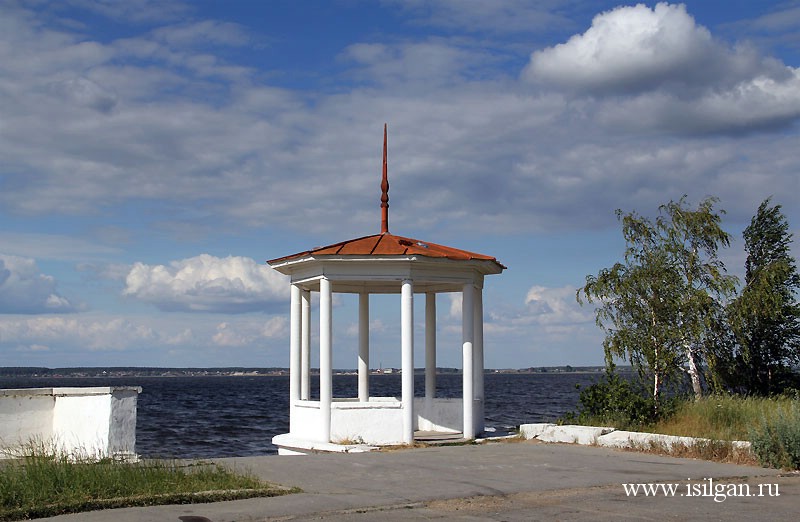      2. Озеро Синара. Снежинск расположен в уникальном природном ландшафте. Холмистая местность, система окружающих гор, покрытых смешанным лесом, и живописных озер влияют на архитектурную застройку города. Внутри города сохранены крупные участки соснового бора. Озеро Синара является северной границей города. Лесопарковая полоса, прилегающая к озеру Синара, сформировала  разделение на «старую» (центральную) и более «новую» (восточную) части города. На ее территории находится городской парк культуры и отдыха – излюбленное место отдыха горожан. 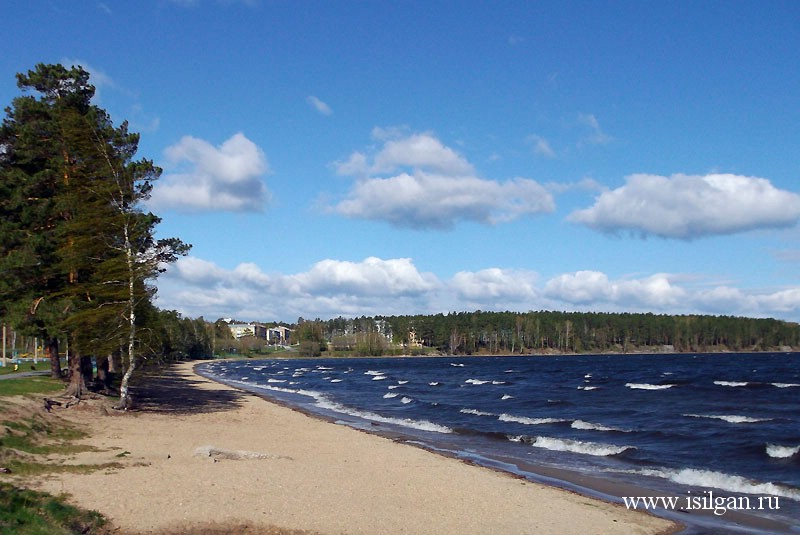 -7-3. Памятник Воину-освободителю. Памятник расположен на площади Победы. Он представляет собой  обелиск в виде штыка винтовки, на верхнюю часть которого прикреплен орден Победы. На постаменте возвышается фигура солдата. Рядом с памятником расположен Вечный Огонь и «Стена славы» с именами горожан – участников войны. Памятник был открыт 9 мая 1985 года, «Стена славы» - в . Мемориальный комплекс спланировали архитекторы В. Жуковский, С. Молодцов, художник В. Григорьев, скульптор А. Гилев.     Это один из самых лучших и самых важных памятников в нашем городе. Он напоминает нам о той великой миссии, которую выполнила наша армия, освободив не только родную землю от врагов, но и всю Европу от фашизма. 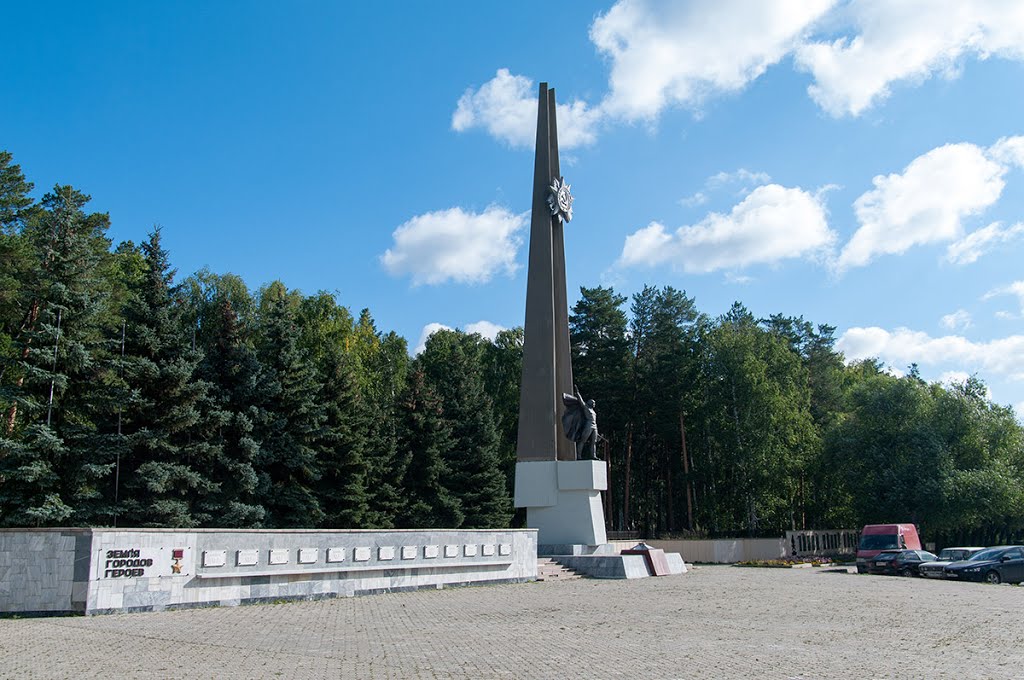 4. Памятник Снежику. Не каждый город может похвастаться наличием собственного символа. А у Снежинска такой символ есть. Придумал его художник Андрей Чесноков. Памятник Снежику – бетонная фигурка высотой  – был установлен 1 апреля 2004 на площади Ленина у магазина Дикси. Около памятника каждый год проводится торжественное вручение премии «Золотой  Снежик» лучшим юмористам города. В 2008 году наш Снежик даже выдвигался в качестве эмблемы Зимней Олимпиады 2014.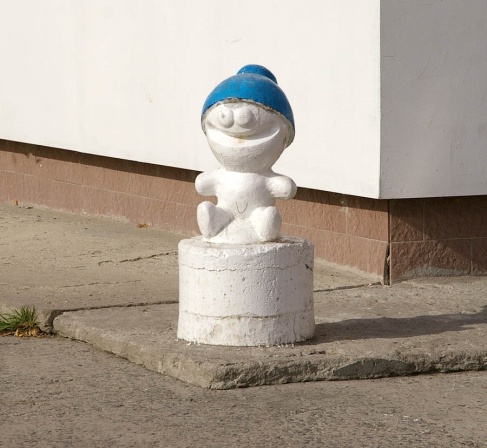 -8-5.  Лысая гора. Лысая – народное название горы Чумишева. Названа по имени одного из топографов,  производивших топосъемку данной местности в 1930-1940 гг. Зовется Лысой потому, что на верхней трети горы отсутствуют деревья, а под вершиной находится большая поляна. Это красивое и живописное место, с которого открывается потрясающий вид на город. На краю скального гребня горы Чумишева расположена скала Черепаха, получившая своё название за характерную форму. Скальный гребень тянется по горе на . Гора Лысая – популярное место любителей активного отдыха. Зимой здесь катаются на лыжах и санках, летом – на велосипедах.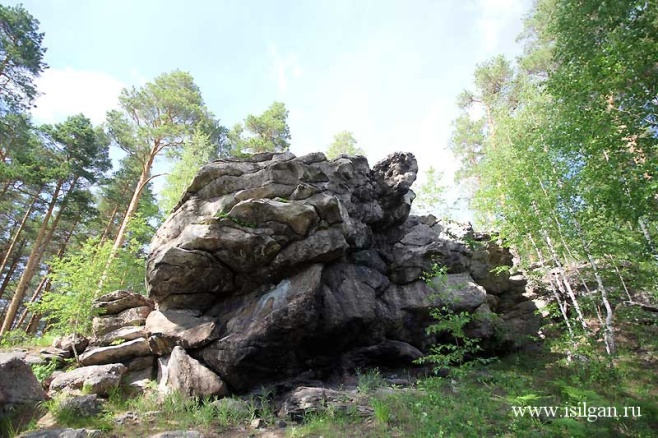 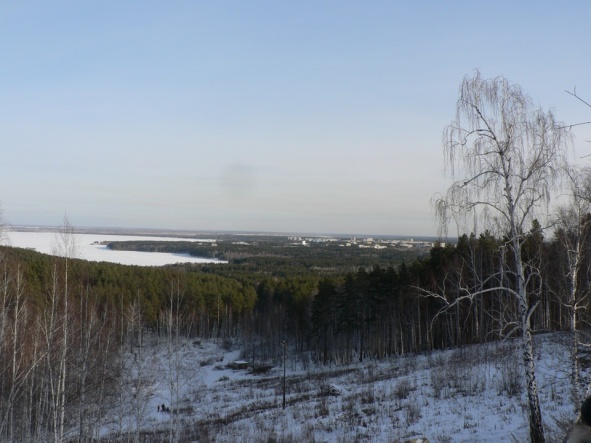                    Скала Черепаха                                        Вид на город  с горы Лысой6.  Памятник Воинам-снежинцам, погибшим в локальных конфликтах.К сожалению, современные войны не обошли стороной и наш город.                                    8 мая 2009 г. состоялось торжественное открытие памятника воинам-снежинцам, погибшим в локальных конфликтах. На стеле, увенчанной черным орлом, установлены  гранитные плиты, с высеченными на них именами погибших.  Авторы проекта: художник Г. Кодатко, скульптор  К. Гилев, архитектор С. Молодцов.              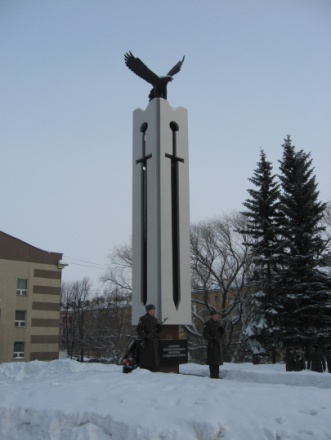 -9-7. Здание городской библиотеки и снежинского городского музея.      Это одно из самых современных зданий города, введено в эксплуатацию в ноябре 2011 г. Расположено на проспекте Мира. Это крупный культурный и досуговый центр Снежинска. Здесь проходят различные художественные и фотовыставки, встречи с интересными людьми. Здесь можно посетить разные мастер-классы и погрузиться в увлекательный мир литературы.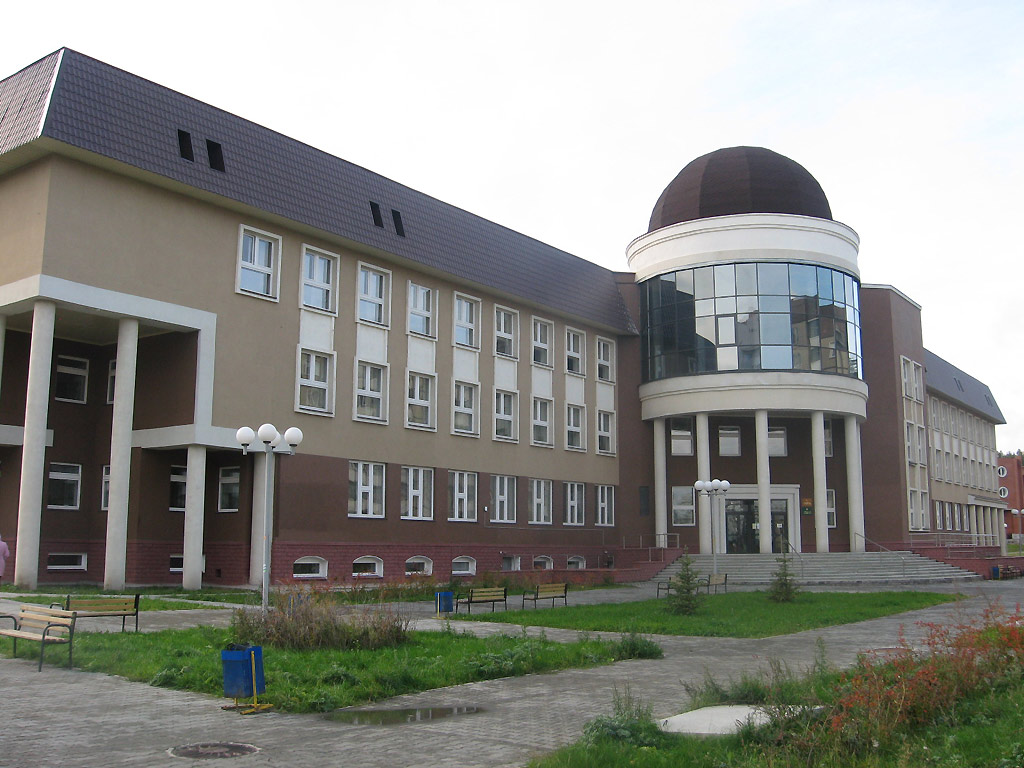 -10-5. Заключение. Проведённое мной исследование показывает, что удивительное находится рядом. В нашем городе есть, чем удивить. Снежинцы любят свой город. А любить малую родину – значит знать ее историю.     Пройдет еще немало лет, и мы, молодое поколение, станем историей, которую будут изучать наши внуки и правнуки. И они, как и мы, напишут: «Я люблю тебя, мой Снежинск!»-11-Список использованной литературы: 